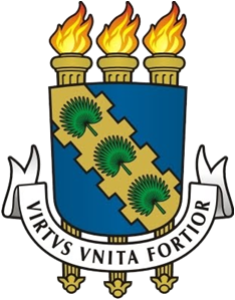 RELATÓRIO DAS ATIVIDADES DE ESTÁGIO -­‐ ORIENTADOR(A) PEDAGÓGICO(A)Conforme Artigo 9º da Lei 11.788 de 25 de setembro de 2008 cláusulas V e VII cabe às organizações que mantém vínculo com a UFC a entrega do relatório de avaliação do estagiário referente à desenvoltura do Estagiário, quanto ao aprendizado adquirido mediante orientação do supervisor de estágios e pela Unidade Concedente.Este Formulário será entregue a cada seis meses de atividades e deverá ser devolvido àCoordenação de Estágio do Curso de Engenharia Ambiental e Sanitária o mais breve possível.O estágio tem fornecido subsídios necessários para sua formação profissional?⎕  Sim⎕ NãoAs atividades desempenhadas possuem afinidade com o seu curso?⎕  Sim⎕ NãoComo você avalia o andamento do seu Estágio?⎕ Excelente⎕ Bom⎕ Satisfatório⎕ InsatisfatórioAs atividades executadas durante o estágio refletem ao semestre vigente no curso?⎕  Sim⎕ NãoO supervisor de seu estágio fornece retorno sobre suas atividades e desempenho?⎕  Sim⎕ NãoA carga horária estipulada no Termo de Compromisso está sendo devidamente respeitada?⎕  Sim⎕ NãoO estágio lhe propicia o progresso de suas habilidades interpessoais?⎕  Sim⎕ NãoA empresa lhe concede espaço para elaboração ou reciclagem de idéias?⎕  Sim⎕ NãoQuanto ao ambiente físico, materiais e equipamentos de apoio a empresa tem lhe amparado nesse aspecto?⎕  Sim⎕ NãoEspecifique 3 (três) das atividades exercidas durante o estágio. (item obrigatório a serrespondido).Que nota, de zero a dez, com uma casa decimal, você atribui ao estagiário pelo desempenho de suas funções na empresa, considerando não somente a atuação do mesmo na empresa, mas também a presteza e o esmero na elaboração do relatório e outros itens que você julga importante? Favor colocar a nota por extenso e justificá-­‐la com um breve comentário.Data / /  NOTA (NOPE) =Estagiária(o)	Orientador(a) Pedagógico(a)